NEW OR MODIFIED COURSE PROPOSAL FORM[X]	Undergraduate Curriculum Council  [ ]	Graduate CouncilSigned paper copies of proposals submitted for consideration are no longer required. Please type approver name and enter date of approval.  Contact Person (Name, Email Address, Phone Number)Addie Fleming, MNSc, RN, CCRN, CNE, ACUEafleming@astate.edu870-972-2973Proposed starting term and Bulletin year for new course or modification to take effectStarting Fall 2023 for Bulletin year 2023-2024Instructions:Please complete all sections unless otherwise noted. For course modifications, sections with a “Modification requested?” prompt need not be completed if the answer is “No.” * Confirm with the Registrar’s Office that number chosen has not been used before and is available for use. For variable credit courses, indicate variable range. Proposed number for experimental course is 9. *We have confirmed with Jesse Blackenship in the Registrar’s Office that the course number is available for use. **Forty words or fewer (excepting prerequisites and other restrictions) as it should appear in the Bulletin.Proposed prerequisites and major restrictions	[Modification requested? Yes/No](Indicate all prerequisites. If this course is restricted to a specific major, which major. If a student does not have the prerequisites or does not have the appropriate major, the student will not be allowed to register).Yes / No 	Are there any prerequisites?   If yes, which ones?  Yes-Admission to the Traditional BSN Program Why or why not? This course will be required during the first semester of the nursing program, and therefore is restricted to students admitted to the program only. This course is intended for first-semester nursing students who have already taken College Algebra as a program prerequisite. Yes / No 	Is this course restricted to a specific major?  If yes, which major?	 Nursing (Traditional BSN program)Proposed course frequency		[Modification requested? No] (e.g. Fall, Spring, Summer; if irregularly offered, please indicate, “irregular.”)  Not applicable to Graduate courses.Fall and SpringProposed course type	[Modification requested? No]Will this course be lecture only, lab only, lecture and lab, activity (e.g., physical education), dissertation/thesis, capstone, independent study, internship/practicum, seminar, special topics, or studio?  Please choose one.LectureProposed grade type	[Modification requested? No]What is the grade type (i.e. standard letter, credit/no credit, pass/fail, no grade, developmental, or other [please elaborate])Standard letter grade–will follow the Traditional BSN grading scale (see below)	Grading Scale:	A     	90-100%	B     	80-89.99%	C     	78-79.99%	D     	60-77.99%	F      	<59.99%	No rounding of scores will occur.     	       	 No 	Is this course dual-listed (undergraduate/graduate)? No No 	Is this course cross-listed?  (If it is, all course entries must be identical including course descriptions. Submit appropriate documentation for requested changes. It is important to check the course description of an existing course when adding a new cross-listed course.)	Noa. – If yes, please list the prefix and course number of the cross-listed course.	 Enter text...	b. – Yes / No   Can the cross-listed course be used to satisfy the prerequisite or degree requirements this course satisfies?                         Enter text... No 	Is this course in support of a new program?  Noa.    If yes, what program? 			Enter text... No 	Will this course be a one-to-one equivalent to a deleted course or previous version of this course (please check with the Registrar if unsure)? Noa.    If yes, which course?Enter text...Course Details Proposed outline		[Modification requested? No](The course outline should be topical by weeks and should be sufficient in detail to allow for judgment of the content of the course.)Topical Outline: 15 weeks of contentProposed special features		[Modification requested? No](e.g. labs, exhibits, site visitations, etc.)NoDepartment staffing and classroom/lab resources Enter text...Will this require additional faculty, supplies, etc.?		No No 	Does this course require course fees?  No	If yes: please attach the New Program Tuition and Fees form, which is available from the UCC website.JustificationModification Justification (Course Modifications Only)Justification for Modification(s) N/A-not a course modificationNew Course Justification (New Courses Only)Justification for course. Must include:	a. Academic rationale and goals for the course (skills or level of knowledge students can be expected to attain)		It has been identified by Traditional BSN nursing faculty that traditional nursing students are not learning the skills necessary to complete basic dosage calculations in prior math courses and often struggle with basic medical terminology. This course will provide support necessary for acquisition of skills needed to provide safe patient care in subsequent nursing courses. b. How does the course fit with the mission of the department?  If course is mandated by an accrediting or certifying agency, include the directive.	The mission of the School of Nursing is to educate, enhance and enrich students for evolving professional nursing practice. In conjunction with the mission statement, one of the core values of the School of Nursing is learning. Skill acquisition is included as a subcategory to this nursing value. Additionally, accrediting agencies in higher education  and nursing at both state and national levels require students and nurses to practice safely. While the course itself is not mandated by the Arkansas State Board of Nursing or the Accreditation Commission for Education in Nursing (ACEN), safety is recognized as a central competency for nursing students and graduates of nursing programs. This is supported by Quality and Safety in Education for Nurses (QSEN) standards, the American Association of Colleges of Nursing (AACN) BSN Essentials, The Joint Commission, the Accreditation Commission for Education in Nursing (ACEN), and the Arkansas State Board of Nursing. Additionally, the students must take the NCLEX, the licensure examination in order to practice as a registered nurse, upon graduation. According to the National Council of State Boards of Nursing (NCSBN) Next Generation NCLEX-RN Test Plan (effective April 2023) candidates are expected to “perform calculations needed for medication administration” and “use clinical decision-making/critical thinking when calculating dosages”. The test plan also states that candidates must be able to “verify appropriateness and accuracy of a treatment order”, which includes being able to interpret terminology utilized in healthcare. NCSBN (2023) states that communication and documentation is a fundamental practice of nursing. This also requires the student to understand and utilize appropriate nursing terminology. The objectives of this course provide the student the opportunity to acquire the knowledge and skills necessary for safe practice in regards to dosage calculations and terminology. c. Student population served. Students in the first semester of the Traditional BSN programd. Rationale for the level of the course (lower, upper, or graduate).Students need this course to be successful in nursing courses that come later in the curriculum. AssessmentAssessment Plan Modifications (Course Modifications Only) Yes / No 	Do the proposed modifications result in a change to the assessment plan?	If yes, please complete the Assessment section of the proposalYes- This is a new course, so it includes its own course-level outcomes and assessment measures (see below).. Relationship with Current Program-Level Assessment Process  (Course modifications skip this section unless the answer to #18 is “Yes”)What is/are the intended program-level learning outcome/s for students enrolled in this course?  Where will this course fit into an already existing program assessment process? BSN End-of-Program Student Learning Outcomes (EPSLOs)I. Create a culture of safety in all aspects of professional practice.II. Integrate the nursing process and concepts from sciences, liberal arts, research, and evidence-based practice into patient-centered care.III. Formulate verbal, nonverbal, and written communication with emerging technologies while teaching and collaborating with the patient, their support system, and the health care team.   IV.  Integrate principles of leadership and management into professional nursing practice to deliver patient-centered healthcare.V. Exemplify professional standards and ethics at all times.*This course supports the acquisition of knowledge for EPSLO I, II, and III. However, this course and its assignments alone will not be utilized as assessment measures for the EPSLOs. Nursing faculty do evaluate the course-specific student learning outcomes at the end of the course.  Considering the indicated program-level learning outcome/s (from question #19), please fill out the following table to show how and where this course fits into the program’s continuous improvement assessment process. For further assistance, please see the ‘Expanded Instructions’ document available on the UCC - Forms website for guidance, or contact the Office of Assessment at 870-972-2989. *Again, this course supports the acquisition of knowledge for EPSLO I, II, and III. However, this course and its assignments alone will not be utilized as assessment measures for the EPSLOs. This course is strategically placed in the first semester of the traditional BSN program (see program modification form), and will provide foundational knowledge. For this reason, it will not be utilized to assess EPSLOs. Nursing faculty do evaluate and report the course-specific student learning outcomes at the end of the course.	(Repeat if this new course will support additional program-level outcomes) Course-Level OutcomesWhat are the course-level outcomes for students enrolled in this course and the associated assessment measures? (Repeat if needed for additional outcomes)Bulletin Changes*Please also note the Program Modification Form that addresses Bulletin changes.*
https://catalog.astate.edu/preview_program.php?catoid=3&poid=685&returnto=75BEFORE:For Academic Affairs and Research Use OnlyFor Academic Affairs and Research Use OnlyProposal NumberCIP Code:  Degree Code:[X]New Course,  [ ]Experimental Course (1-time offering),  or  [ ]Modified Course                    (Check one box)Addie Fleming, MNSc, RN, CCRN, CNE, ACUE__ 1/20/23
Department Curriculum Committee Chair___________________  Enter date…COPE Chair (if applicable)Kathryn Flannigan, EdD, MSN, RN 1/23/2023
Department Chair___________________  Enter date…Head of Unit (if applicable)                         ___________________ Enter date…College Curriculum Committee Chair___________________  Enter date…Undergraduate Curriculum Council ChairMary Elizabeth Spence  01/24/2023
Office of Accreditation and Assessment  (new courses only)___________________  Enter date…Graduate Curriculum Committee Chair___________________ Enter date…
College Dean__  _________  2/22/23Vice Chancellor for Academic Affairs___________________ Enter date…General Education Committee Chair (if applicable)                         Current (Course Modifications Only)Proposed (New or Modified) (Indicate “N/A” if no modification)PrefixNRS Number*2342Title (include a short title that’s 30 characters or fewer)Nursing Calc. and Term.Nursing Calculations and Terminology Description**Dosage calculations and medical terminology in nursingModule 1Book ChaptersTurner Chapters 1, 3, 4, 6Module 1Book ChaptersTurner Chapters 1, 3, 4, 6Module 1Book ChaptersTurner Chapters 1, 3, 4, 6Module 1Book ChaptersTurner Chapters 1, 3, 4, 6WeekDateClass ContentAssignments/Due dates1Monday - Review Syllabus and ScheduleWednesday:Course Introduction and OverviewSyllabus/Schedule Acknowledgement due2Monday:ConversionsTime ConversionsRoundingWednesday:Abbreviation & Unapproved abbreviation Worksheet 1 due3Monday:Independent Review of MathWednesday:Rights of Med AdminRoutes of Med AdminDrug Orders Worksheet 2 due4Monday:Drug LabelsSyringes/EquipmentWednesday:Terminology in PharmacologyDrug label terminology - Concentration, generic names, etc Module 1 Practice Exam due5Monday: ReviewWednesday:Exam 1Module 2Book ChaptersTurner 2, 5, 7, 8Module 2Book ChaptersTurner 2, 5, 7, 8Module 2Book ChaptersTurner 2, 5, 7, 8Module 2Book ChaptersTurner 2, 5, 7, 8WeekDateClass ContentAssignments/Due dates6Monday:Dimensional AnalysisWednesday:Terminology in Oxygenation and Gas ExchangeWorksheet 3 due 7Monday:Oral medsWednesday:Terminology in  Circulation and PerfusionWorksheet 4 due by8Monday:Reconstitution and InjectablesWednesday:Terminology in Hematology and Immunity Worksheet 5 due Module 2 Practice Exam due 9Exam 2Module 3Book ChaptersTurner 9, 10, 13Module 3Book ChaptersTurner 9, 10, 13Module 3Book ChaptersTurner 9, 10, 13Module 3Book ChaptersTurner 9, 10, 13WeekDateClass ContentAssignments/Due dates10Monday:Basic IV CalculationsWednesday:Terminology in Endocrine, Metabolism and EliminationWorksheet 6 due 11Monday:Advanced IV CalculationsWednesday:Terminology in Sensory Systems, Pain and Tissue IntegrityWorksheet 7 due 12Monday:Pediatric CalculationsWednesday:Terminology in Reproduction Worksheet 8 due 13Monday:Weight BasedWednesday:Terminology in the Nervous System and Mental HealthModule 3 Practice Exam due14Monday:ProtocolsWednesdayReview/Practice 15Monday:Exam 3Wednesday:Final ReviewPlease print review on Blackboard and bring to class.FINALTBAComprehensive Final ExamProgram-Level Outcome 1 (from question #19)Type outcome here. What do you want students to think, know, or do when they have completed the course?Assessment MeasurePlease include direct and indirect assessment measure for outcome. Assessment TimetableWhat semesters, and how often, is the outcome assessed?Who is responsible for assessing and reporting on the results?Who (person, position title, or internal committee) is responsible for assessing, evaluating, and analyzing results, and developing action plans?Outcome 1Type outcome here. What do you want students to think, know, or do when they have completed the course?1.    Demonstrate accurate calculations and knowledge of basic medical terminology for safe patient care (EPSLO I)Which learning activities are responsible for this outcome?List learning activities.Lecture (recorded or in-class), demonstration, in-class activities, homework assignments/worksheetsAssessment Measure What will be your assessment measure for this outcome? Student performance on worksheets and/or test questions coded to this course-level outcome.Outcome 2Type outcome here. What do you want students to think, know, or do when they have completed the course?2.    Apply knowledge of math and medical terminology to provide individualized patient care (EPSLO II)Which learning activities are responsible for this outcome?List learning activities.Lecture (recorded or in-class), demonstration, in-class activities, homework assignments/worksheetsAssessment Measure What will be your assessment measure for this outcome? Student performance on worksheets and/or test questions coded to this course-level outcome.Outcome 3Type outcome here. What do you want students to think, know, or do when they have completed the course?3.    Interpret written scenarios as they apply to patient care (EPSLO III)Which learning activities are responsible for this outcome?List learning activities.Lecture (recorded or in-class), demonstration, in-class activities, homework assignments/worksheetsAssessment Measure What will be your assessment measure for this outcome? Student performance on worksheets and/or test questions coded to this course-level outcome.Instructions Please visit http://www.astate.edu/a/registrar/students/bulletins/index.dot and select the most recent version of the bulletin. Copy and paste all bulletin pages this proposal affects below. Please include a before (with changed areas highlighted) and after of all affected sections. *Please note: Courses are often listed in multiple sections of the bulletin. To ensure that all affected sections have been located, please search the bulletin (ctrl+F) for the appropriate courses before submission of this form.  Return to: Programs A-Z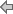 ADMISSION REQUIREMENTSCompletion of at least 30 semester hoursOverall GPA of 3.0Pre-req GPA of 3.0 completed by application deadlinePre Admission testingThe following courses must be completed with a “C” or higher prior to the application deadline:ENG 1003 Composition IENG 1013 Composition IIMATH 1023 College AlgebraPSY 2013 Intro to PsychologyBIO 2201/BIO 2203 Human Anatomy and Physiology I & LaboratoryAt least one of the following courses/labs:BIO 2221/BIO 2223  Human Anatomy and Physiology II & LaboratoryBIO 2101/BIO 2103 Microbiology for Nursing and Allied Health & LaboratoryCHEM 1041/CHEM 1043 Fundamental Concepts of Chemistry & LaboratoryAt least one of the following courses:HIST 2763 U.S. History to 1876HIST 2773 U.S. History since 1876POSC 2103 U.S. GovernmentEnglish Proficiency Requirements (see website for details)Consideration will be given for Spanish ProficiencyREQUIRED PROGRESSION OF COURSESStudents must maintain a “C” or higher in all required nursing courses in order to progress.  See Nursing Student Handbook for BSN grading scale. Prior to the beginning of the third semester in the nursing program, students must complete the following courses with a “C” or higher in addition to all nursing courses required during the first and second semester in the nursing program as listed on the degree plan:BIO 2101 AND BIO 2103, Microbiology for Nursing and LaboratoryBIO 2201 AND BIO 2203, Anatomy and Physiology I and LaboratoryBIO 2221 AND BIO 2223 , Anatomy and Physiology II and LaboratoryCHEM 1041 AND CHEM 1043, Fundamental Concepts of Chemistry I and LaboratoryBy the end of the third semester in the nursing program, students must have completed a 3-credit hour statistics course (2000 level or higher) with a grade of “C” or higher in addition to all nursing courses required as listed on the degree plan.A complete 8-semester degree plan is available at https://www.astate.edu/info/academics/degrees/REQUIRED PROGRESSION OF COURSESPrior to the beginning of the third semester in the nursing program, students must complete the following:BIO 2103 - Microbiology for Nursing and Allied Health Sem. Hrs: 3BIO 2101 - Microbiology for Nursing and Allied Health Laboratory Sem. Hrs: 1BIO 2203 - Human Anatomy and Physiology I Sem. Hrs: 3BIO 2201 - Human Anatomy and Physiology I Laboratory Sem. Hrs: 1BIO 2223 - Human Anatomy and Physiology II Sem. Hrs: 3BIO 2221 - Human Anatomy and Physiology II Laboratory Sem. Hrs: 1CHEM 1043 - Fundamental Concepts of Chemistry Sem. Hrs: 3CHEM 1041 - Fundamental Concepts of Chemistry Laboratory Sem. Hrs: 1NRS 2313 - Concepts of Nursing Practice Sem. Hrs: 3NRS 2322 - Foundations of Nursing Sem. Hrs: 2NRSP 2321 - Foundations of Nursing Practicum Sem. Hrs: 1NRS 2342 - Nursing Calculations and Terminology Sem. Hrs: 2NRS 2392 - Health Assessment Sem. Hrs: 2NRSP 2391 - Health Assessment Practicum Sem. Hrs: 1NRS 3463 - Pathophysiology Based Pharmacology I Sem. Hrs: 3NRS 2002 - Medical Surgical Nursing I Sem. Hrs: 2NRSP 2003 - Nursing Practicum I Sem. Hrs: 3NRS 2012 - Professional Role Development Sem. Hrs: 2UNIVERSITY REQUIREMENTS:See University General Requirements for Baccalaureate degreesFIRST YEAR MAKING CONNECTIONS COURSE:NRS 1123 - Making Connections Nursing Sem. Hrs: 3GENERAL EDUCATION REQUIREMENTS:See General Education Curriculum for Baccalaureate degrees Sem. Hrs: 35Students with this major must take the following:MATH 1023 - College Algebra Sem. Hrs: 3 or MATH course that requires MATH 1023 as a prerequisiteCHEM 1043 - Fundamental Concepts of Chemistry Sem. Hrs: 3 ANDCHEM 1041 - Fundamental Concepts of Chemistry Laboratory Sem. Hrs: 1ORCHEM 1013 - General Chemistry I Sem. Hrs: 3 ANDCHEM 1011 - General Chemistry I Laboratory Sem. Hrs: 1BIO 2103 - Microbiology for Nursing and Allied Health Sem. Hrs: 3BIO 2101 - Microbiology for Nursing and Allied Health Laboratory Sem. Hrs: 1PSY 2013 - Introduction to Psychology Sem. Hrs: 3SOC 2213 - Introduction to Sociology Sem. Hrs: 3Nine hours of Fine Arts or Humanities (Required Departmental Gen. Ed. Option)MAJOR REQUIREMENTS:NRS 2313 - Concepts of Nursing Practice Sem. Hrs: 3NRS 2322 - Foundations of Nursing Sem. Hrs: 2NRS 2342 - Nursing Calculations and Terminology Sem. Hrs: 2NRS 2392 - Health Assessment Sem. Hrs: 2NRS 2002 - Medical Surgical Nursing I Sem. Hrs: 2NRS 3103 - Medical Surgical Nursing II Sem. Hrs: 3NRS 3205 - Medical Surgical Nursing III Sem. Hrs: 5NRS 2012 - Professional Role Development Sem. Hrs: 2NRS 3463 - Pathophysiology Based Pharmacology I Sem. Hrs: 3NRS 3473 - Pathophysiology Based Pharmacology II Sem. Hrs: 3NRS 3422 - Essentials of Mental Health Nursing Sem. Hrs: 2NRS 3312 - Introduction to Nursing Research Sem. Hrs: 2NRS 4005 - Medical Surgical Nursing IV Sem. Hrs: 5NRS 4012 - Essentials of Obstetric Nursing Sem. Hrs: 2NRS 4022 - Essentials of Pediatric Nursing Sem. Hrs: 2NRS 4343 - Professional Nursing Community Sem. Hrs: 3NRS 4542 - Health Care Administration Sem. Hrs: 2NRS 4481 - Critical Decision Making and Testing Competencies in Nursing Sem. Hrs: 1NRSP 2321 - Foundations of Nursing Practicum Sem. Hrs: 1NRSP 2003 - Nursing Practicum I Sem. Hrs: 3NRSP 2391 - Health Assessment Practicum Sem. Hrs: 1NRSP 3105 - Nursing Practicum II Sem. Hrs: 5NRSP 3205 - Nursing Practicum III Sem. Hrs: 5NRSP 4006 - Nursing Practicum IV Sem. Hrs: 6NRSP 4016 - Nursing Practicum V Sem. Hrs: 6Sub-total: 73REQUIRED SUPPORT COURSES:BIO 2203 - Human Anatomy and Physiology I Sem. Hrs: 3BIO 2201 - Human Anatomy and Physiology I Laboratory Sem. Hrs: 1BIO 2223 - Human Anatomy and Physiology II Sem. Hrs: 3BIO 2221 - Human Anatomy and Physiology II Laboratory Sem. Hrs: 1Statistics elective (2000 level or higher) Sem Hrs: 3Sub-total: 11TOTAL REQUIRED HOURS: 122AFTER: Return to: Programs A-ZADMISSION REQUIREMENTSCompletion of at least 30 semester hoursOverall GPA of 3.0Pre-req GPA of 3.0 completed by application deadlinePreadmission testingThe following courses must be completed with a “C” or higher prior to the application deadline:ENG 1003 Composition IENG 1013 Composition IIMATH 1023 College AlgebraPSY 2013 Intro to PsychologyBIO 2201/BIO 2203 Human Anatomy and Physiology I & LaboratoryAt least one of the following courses/labs:BIO 2221/BIO 2223  Human Anatomy and Physiology II & LaboratoryBIO 2101/BIO 2103 Microbiology for Nursing and Allied Health & LaboratoryCHEM 1041/CHEM 1043 Fundamental Concepts of Chemistry & LaboratoryAt least one of the following courses:HIST 2763 U.S. History to 1876HIST 2773 U.S. History since 1876POSC 2103 U.S. GovernmentEnglish Proficiency Requirements (see website for details)Consideration will be given for Spanish ProficiencyREQUIRED PROGRESSION OF COURSESStudents must maintain a “C” or higher in all required nursing courses in order to progress.  See Nursing Student Handbook for BSN grading scale. Prior to the beginning of the third semester in the nursing program, students must complete the following courses with a “C” or higher in addition to all nursing courses required during the first and second semester in the nursing program as listed on the degree plan:BIO 2101 AND BIO 2103, Microbiology for Nursing and LaboratoryBIO 2201 AND BIO 2203, Anatomy and Physiology I and LaboratoryBIO 2221 AND BIO 2223 , Anatomy and Physiology II and LaboratoryCHEM 1041 AND CHEM 1043, Fundamental Concepts of Chemistry I and LaboratoryBy the end of the third semester in the nursing program, students must have completed a 3-credit hour statistics course (2000 level or higher) with a grade of “C” or higher in addition to all nursing courses required as listed on the degree plan.A complete 8-semester degree plan is available at https://www.astate.edu/info/academics/degrees/REQUIRED PROGRESSION OF COURSESPrior to the beginning of the third semester in the nursing program, students must complete the following:BIO 2103 - Microbiology for Nursing and Allied Health Sem. Hrs: 3BIO 2101 - Microbiology for Nursing and Allied Health Laboratory Sem. Hrs: 1BIO 2203 - Human Anatomy and Physiology I Sem. Hrs: 3BIO 2201 - Human Anatomy and Physiology I Laboratory Sem. Hrs: 1BIO 2223 - Human Anatomy and Physiology II Sem. Hrs: 3BIO 2221 - Human Anatomy and Physiology II Laboratory Sem. Hrs: 1CHEM 1043 - Fundamental Concepts of Chemistry Sem. Hrs: 3CHEM 1041 - Fundamental Concepts of Chemistry Laboratory Sem. Hrs: 1NRS 2313 - Concepts of Nursing Practice Sem. Hrs: 3NRS 2322 - Foundations of Nursing Sem. Hrs: 2NRSP 2321 - Foundations of Nursing Practicum Sem. Hrs: 1NRS 2342 - Nursing Calculations and Terminology Sem. Hrs: 2NRS 2392 - Health Assessment Sem. Hrs: 2NRSP 2391 - Health Assessment Practicum Sem. Hrs: 1NRS 3463 - Pathophysiology Based Pharmacology I Sem. Hrs: 3NRS 2002 - Medical Surgical Nursing I Sem. Hrs: 2NRSP 2003 - Nursing Practicum I Sem. Hrs: 3NRS 2012 - Professional Role Development Sem. Hrs: 2UNIVERSITY REQUIREMENTS:See University General Requirements for Baccalaureate degreesFIRST YEAR MAKING CONNECTIONS COURSE:NRS 1123 - Making Connections Nursing Sem. Hrs: 3GENERAL EDUCATION REQUIREMENTS:See General Education Curriculum for Baccalaureate degrees Sem. Hrs: 35Students with this major must take the following:MATH 1023 - College Algebra Sem. Hrs: 3 or MATH course that requires MATH 1023 as a prerequisiteCHEM 1043 - Fundamental Concepts of Chemistry Sem. Hrs: 3 ANDCHEM 1041 - Fundamental Concepts of Chemistry Laboratory Sem. Hrs: 1ORCHEM 1013 - General Chemistry I Sem. Hrs: 3 ANDCHEM 1011 - General Chemistry I Laboratory Sem. Hrs: 1BIO 2103 - Microbiology for Nursing and Allied Health Sem. Hrs: 3BIO 2101 - Microbiology for Nursing and Allied Health Laboratory Sem. Hrs: 1PSY 2013 - Introduction to Psychology Sem. Hrs: 3SOC 2213 - Introduction to Sociology Sem. Hrs: 3Nine hours of Fine Arts or Humanities (Required Departmental Gen. Ed. Option)MAJOR REQUIREMENTS:NRS 2313 - Concepts of Nursing Practice Sem. Hrs: 3NRS 2322 - Foundations of Nursing Sem. Hrs: 2NRS 2342 - Nursing Calculations and Terminology Sem. Hrs: 2NRS 2392 - Health Assessment Sem. Hrs: 2NRS 2002 - Medical Surgical Nursing I Sem. Hrs: 2NRS 3103 - Medical Surgical Nursing II Sem. Hrs: 3NRS 3205 - Medical Surgical Nursing III Sem. Hrs: 5NRS 2012 - Professional Role Development Sem. Hrs: 2NRS 3463 - Pathophysiology Based Pharmacology I Sem. Hrs: 3NRS 3473 - Pathophysiology Based Pharmacology II Sem. Hrs: 3NRS 3422 - Essentials of Mental Health Nursing Sem. Hrs: 2NRS 3312 - Introduction to Nursing Research Sem. Hrs: 2NRS 4005 - Medical Surgical Nursing IV Sem. Hrs: 5NRS 4012 - Essentials of Obstetric Nursing Sem. Hrs: 2NRS 4022 - Essentials of Pediatric Nursing Sem. Hrs: 2NRS 4343 - Professional Nursing Community Sem. Hrs: 3NRS 4542 - Health Care Administration Sem. Hrs: 2NRS 4481 - Critical Decision Making and Testing Competencies in Nursing Sem. Hrs: 1NRSP 2321 - Foundations of Nursing Practicum Sem. Hrs: 1NRSP 2003 - Nursing Practicum I Sem. Hrs: 3NRSP 2391 - Health Assessment Practicum Sem. Hrs: 1NRSP 3105 - Nursing Practicum II Sem. Hrs: 5NRSP 3205 - Nursing Practicum III Sem. Hrs: 5NRSP 4006 - Nursing Practicum IV Sem. Hrs: 6NRSP 4016 - Nursing Practicum V Sem. Hrs: 6Sub-total: 73REQUIRED SUPPORT COURSES:BIO 2203 - Human Anatomy and Physiology I Sem. Hrs: 3BIO 2201 - Human Anatomy and Physiology I Laboratory Sem. Hrs: 1BIO 2223 - Human Anatomy and Physiology II Sem. Hrs: 3BIO 2221 - Human Anatomy and Physiology II Laboratory Sem. Hrs: 1Statistics elective (2000 level or higher) Sem Hrs: 3Sub-total: 11TOTAL REQUIRED HOURS: 122